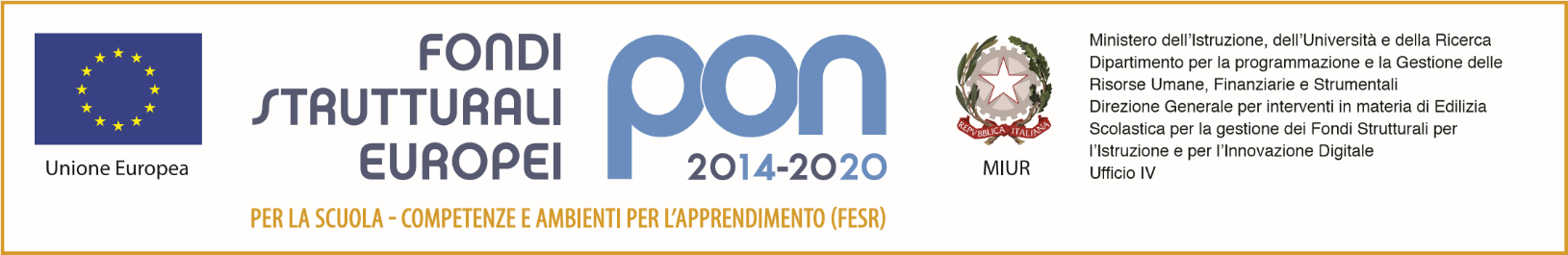 protocollo e data vedi segnaturaCUP: D42G20001000007All’Albo on lineAll’Amministrazione TrasparenteAlla DSGAAgli InteressatiNomina Responsabile Unico del Procedimento per la realizzazione del Progetto di cui all’avviso pubblico per la realizzazione di smart class per le scuole del primo ciclo prot. n. AOODGEFID/4878 del 17/04/2020.Fondi Strutturali Europei – Programma Operativo Nazionale “Per la scuola, competenze e ambienti per l’apprendimento” 2014-2020. Asse II – Infrastrutture per l’istruzione – Fondo europeo di sviluppo regionale (FESR) Obiettivo Specifico 10.8 – Azione 10.8.6 - “Azioni per l’allestimento di centri scolastici digitali e per favorire l’attrattività e l’accessibilità anche nelle aree rurali ed interne””CODICE IDENTIFICATIVO DEL PROGETTO: 10.8.6A- FESRPON-VE-2020-181IL DIRIGENTE SCOLASTICOVISTO Il Programma Operativo Nazionale “Per la scuola, competenze e ambienti per l’apprendimento” 2014-2020. Asse II – Infrastrutture per l’istruzione – Fondo europeo di sviluppo regionale (FESR) Obiettivo Specifico 10.8 – Azione 10.8.6 - “Azioni per l’allestimento di centri scolastici digitali e per favorire l’attrattività e l’accessibilità anche nelle aree rurali ed interne;VISTA la Nota autorizzativa del MIUR   Prot. n° AOODGEFID/10465 del 05/05/2020 di autorizzazione progetto che rappresenta la formale autorizzazione dei progetti e impegno di spesa della singola Istituzione Scolastica;VISTE 	Le Delibere di partecipazione al progetto:- Collegio dei docenti prot. nr. 2262 del 26/05/2020;- Consiglio di istituto delibera nr. 05 del 29/05/2020.VISTO il proprio decreto di assunzione al bilancio prot. nr 0002245 del 25/05/2020 approvato dal Consiglio d’Istituto con delibera protocollo nr. 05 del 29/05/2020;VISTO il D.P.R. 275/1999 relativo al "Regolamento recante norme in materia di autonomia delle Istituzioni scolastiche, ai sensi della Legge 59/1997";VISTO il D.lgs. 165/2001 contenente "Norme generali sull'ordinamento del lavoro alle dipendenze della Pubblica Amministrazione";VISTO il Dlgs.50/2016;VISTO il D.l. 129 del 28/08/201 8, rubricato "Regolamento recante istruzioni generali sulla gestione amministrativo-contabile delle istituzioni scolastiche, ai sensi dell'articolo l, comma 143, della legge 13 luglio 2015, '1.107" (G.U. n. 267 del 16/11/2018);VISTO il documento l 'attività negoziale del Dirigente scolastico — ai sensi dell 'art, 45 c. 2 del D.1 129/2018" deliberato dal Consiglio di Istituto, e nello specifico gli articoli relativi all'affidamento di lavori, servizi e forniture per importi sotto la soglia di rilevanza comunitaria e alla stipula di contratti di prestazione d'opera per particolari attività;VISTE le linee guida emanate dell’Autorità di Gestione PON 2014-2020;CONSIDERATA la propria richiesta, al Direttore Generale USR per il Veneto, di autorizzazione a svolgere I 'incarico aggiuntivo di coordinatore del progetto;RITENUTO necessario procedere alla nomina del Responsabile Unico del Procedimento (R.U.P.);DETERMINAdi conferire a se stessa, ROMANO Filippina, in virtù della qualifica dirigenziale ricoperta, l'incarico di Responsabile Unico del Procedimento (R.U.P.) per la realizzazione del progetto di cui all'oggetto, di seguito meglio specificato:Progetto FESR:Programma Operativo Nazionale “Per la scuola, competenze e ambienti per l’apprendimento” 2014-2020. Asse II – Infrastrutture per l’istruzione – Fondo europeo di sviluppo regionale (FESR) Obiettivo Specifico 10.8 – Azione 10.8.6 - “Azioni per l’allestimento di centri scolastici digitali e per favorire l’attrattività e l’accessibilità anche nelle aree rurali ed interne””:Il presente provvedimento è immediatamente esecutivo; è pubblicato sul sito istituzionale dell'Istituto www.icsalgareda.edu.it (sez. Albo Online sez.PON “P4 -PON PROGETTO PON 10.8.6AFESRPON-VE-2020-181 (Smart Class Avviso 4878/2020)” e conservato agli atti della scuola. LA DIRIGENTE SCOLASTICADott.ssa Filippina Romano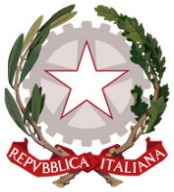 ISTITUTO COMPRENSIVO STATALE DI SALGAREDA(TV)Scuola secondaria primo grado “A.Martini” Salgareda, Scuole primarie ”G.Collarin”di Salgareda e ”F.Pascon”di  Campodipietra,  Scuola infanzia”A.Frank” Campodipietra”Piazzale Camillo Cibin, 10 - 31040 SALGAREDA(TV) Email:tvic85500x@istruzione.it - PEC:tvic85500x@pec.istruzione.it -Tel.0422-807363-807802- Cod. Fisc.94105330263 Sito web: https://www.icsalgareda.edu.itSottoazioneCodice identificativo progettoTitolo moduloImporto autorizzato fornitureImporto autorizzato spese generali Totale autorizzato progetto10.8.610.8.6A-FESRPON-VE-2020 -181SMART CLASS FOR DAD€ 11.780,00€ 1.220,00 € 13.000,00Firmato digitalmente da Filippina Romano
C=IT
O=Istituto Comprensivo Statale di Salgareda/94105330263